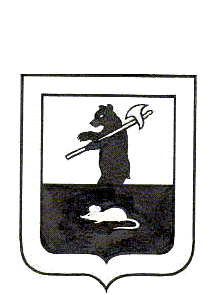 Муниципальный Совет городского поселения МышкинРЕШЕНИЕ О внесении изменений в решение Муниципального Совета городского поселения Мышкин от 23.12.2013 г. № 43 «О бюджете городского поселения Мышкин на    2014 год и на плановый период 2015 и 2016 годов» Принято Муниципальным Советомгородского поселения Мышкин «29» декабря 2014 годаНа основании Федерального закона от 06.10.2003 года №131-ФЗ "Об общих принципах организации местного самоуправления в Российской Федерации", Бюджетного кодекса Российской Федерации, статьи 22 Устава городского поселения Мышкин,Муниципальный Совет  городского поселения Мышкин решил:1. Внести в решение Муниципального Совета городского поселения Мышкин от 23.12.2013 года № 43 «О бюджете городского поселения Мышкин на 2014 год и на плановый период 2015 и 2016 годов (с изм. от 25.02.2014 г. № 3, от 25.04.2014 г.  № 12, от 03.07.14 г.  № 16, от 25.08.2014 г. № 23, от 09.09.2014 г. № 24, от 29.10.2014г. № 4, от 10.11.2014 г. № 8, от 18.12.2014 г. № 11) (далее решение) следующие изменения:           1.1.  Пункт 1 статьи 1 изложить в следующей редакции:«Статья 1.           1. Утвердить основные характеристики бюджета городского поселения Мышкин на 2014 год:     1) прогнозируемый общий объем доходов бюджета городского поселения Мышкин в сумме 283 405 676,57 рублей;     2) общий объем расходов бюджета городского поселения Мышкин в сумме                282 205 925,57 рублей;     3) профицит бюджета городского поселения Мышкин в сумме 1 199 751,00 рубль.           1.2. В статье 10 изложить приложение 2 (приложение 1 к настоящему решению) в новой редакции.	1.3. В абзаце 2 статьи 11 решения слова «приложением 4» заменить словами «приложениями 4, 4.1, 4.2, 4.3, 4.4, 4.5.,4.6., 4.7., 4.8., 4.9.»           1.4. В абзаце 2 статьи 13 решения слова «приложением 6» заменить словами «приложениями 6, 6.1, 6.2, 6.3, 6.4, 6.5,6.6, 6.7., 6.8., 6.9.»	1.5. В статье 14 изложить приложение 8 (приложение 4 к настоящему решению) в новой редакции.          2. Настоящее решение опубликовать в газете «Волжские зори».          3. Настоящее решение вступает в силу с момента подписания.          4. Контроль за исполнением  настоящего решения возложить на постоянную комиссию по бюджету, налогам  и финансам  Муниципального Совета городского поселения Мышкин (Кошкин С.П.).    Глава городского                                                    Председатель	 Муниципального поселения Мышкин                                                Совета городского поселения Мышкин_____________________Е.В. Петров	___________________ Р.С. Шувалов«29»  декабря 2014 года № 17                                 Изменения в решение Муниципального Совета городского поселения Мышкин 23.12.13 г.    № 43 «О бюджете городского поселения Мышкин на 2014год» (с изм. от 25.02.2014 г. № 3,  от 25.04.2014 г. № 12; от 03.07.14 г. № 16, от 25.08.2014 г. № 23, от.09.2014г. № 24,               от 29.10.2014г. № 4, от 10.11.2014 г. № 8, от 18.12.2014 г. № 11).Приложение 1                                                                               к решению Муниципального Совета                                                                                                                                                                   городского поселения Мышкин                                                                                                                                                                      от  «29» декабря  2014 г. № 17Прогнозируемые доходы бюджета городского поселения Мышкин на 2014 год в соответствии с классификацией доходов бюджетов Российской ФедерацииПриложение 2                                                                                                                    к решению Муниципального Совета                                                                                                                                                                                                                                                                                                                                      городского поселения Мышкин                                                                                                                                                                      от  «29» декабря  2014 г. № 17Приложение 4.9к решению Муниципального Совета                                                                                                                                                                                                                                                                                                                                      городского поселения Мышкин                                                                                                                                                                      от  «23» декабря  2013 г. № 43Изменение расходов бюджета городского поселения Мышкин по целевым статьям (муниципальным программам и непрограммным направлениям деятельности) и группам видов расходов классификации расходов бюджетов Российской Федерации на 2014 годПриложение 3                                                                                                                       к решению Муниципального Совета                                                                                                                                                                                                                                                                                                                                      городского поселения Мышкин                                                                                                                                                                      от  «29» декабря  2014 г. № 17Приложение 6.9к решению Муниципального Совета                                                                                                                                                                                                                                                                                                                                      городского поселения Мышкин                                                                                                                                                                      от  «23» декабря  2013 г. № 43Изменение ведомственной структуры расходов бюджетагородского поселения Мышкин на 2014 годПриложение 4                                                                                                                      к решению Муниципального Совета                                                                                                                                                                                                                                                                                                                                      городского поселения Мышкин                                                                                                                                                                      от  «29» декабря  2014 г. №  17Источники внутреннего финансирования дефицита бюджета городского поселения Мышкин на 2014 год ДоходыСумма ( руб.)2014 г.1.   Дотация местным бюджетам  на реализацию мероприятий, предусмотренных нормативными правовыми актами органов государственной власти, направляемых на социально-экономическое развитие муниципальных образований, между поселениями ЯО (за счет областного бюджета)39 542 380,00Всего доходов39 542 380,0РасходыКЦСР639-Администрация39 452 380,002001158Центральный аппарат  -90 000,000241109Иные межбюджетные трансферты по заключенному соглашению39 542 380,00КЦСР 649-Управление городского хозяйства90 000,00 0451119Организация и содержание мест захоронения-4 213,150451117 Организация и содержание уличного освещения94 213,15Всего расходов39 542 380,00Код бюджетнойНаименование доходов2014 годклассификации РФНаименование доходов(руб.)000 1 00 00000 00 0000 000Налоговые и неналоговые доходы16 516 275,00000 1 01 00000 00 0000 110Налог на прибыль, доходы5 849 000,00000 1 01 02000 01 0000 110 Налог на доходы физических лиц5 849 000,00000 1 03 00000 00 0000 000Налоги на товары (работы, услуги), реализуемые на территории Российской Федерации940 000,00000 1 03 02230 01 0000 110Доходы от уплаты акцизов на дизельное топливо, подлежащие распределению между  бюджетами субъектов Российской Федерации  и местными бюджетами с учетом установленных дифференцированных  нормативов отчислений в местные бюджеты336 000,00000 1 03 02240 01 0000 110Доходы от уплаты акцизов на моторные масла для дизельных и (или) карбюраторных (инжекторных) двигателей, подлежащие распределению между  бюджетами субъектов Российской Федерации  и местными бюджетами с учетом установленных дифференцированных  нормативов отчислений в местные бюджеты10 000,00000 1 03 02250 01 0000 110Доходы от уплаты акцизов на автомобильный бензин, производимый на территории Российской Федерации, подлежащие распределению между бюджетами субъектов Российской Федерации  и местными бюджетами с учетом установленных дифференцированных нормативов отчислений в местные бюджеты590 000,00000 1 03 02260 01 0000 110Доходы от уплаты акцизов на прямогонный бензин,  подлежащие распределению в консолидированные бюджеты субъектов Российской Федерации между  бюджетами субъектов Российской Федерации  и местными бюджетами с учетом установленных дифференцированных  нормативов отчислений в местные бюджеты4 000,00000 1 06 00000 00 0000 110Налоги на имущество6 540 000,00000 1 06 01030 10 0000 110Налог на имущество физических лиц, взимаемый по ставкам, применяемым к объектам налогообложения, расположенным в границах поселений1 787 000,00000 1 06 06000 10 0000 110Земельный налог4 753 000,00000 1 06 06013 10 0000 110Земельный налог, взимаемый по ставкам, установленным в соответствии   с подпунктом 1 пункта 1 ст. 394 НК РФ и применяемым к объектам налогообложения, расположенным в границах поселений653 000,00000 1 06 06023 10 0000 110Земельный налог, взимаемый по ставкам, установленным в соответствии   с подпунктом 2 пункта 1 ст. 394 НК РФ и применяемым к объектам налогообложения, расположенным в границах поселений4 100 000,00000 1 11 00000 00 0000 00Доходы от использования имущества, находящегося в государственной и муниципальной собственности2 449 000,00600 1 11 05013 10 0000 120Доходы, получаемые в виде арендной платы за земельные участки, государственная собственность на которые не разграничена и которые расположены в границах поселений, а  также средства от продажи права на заключение договоров аренды указанных земельных участков2 109 000,00639 1 11 05035 10 0000 120Доходы от сдачи в аренду имущества, находящегося в оперативном управлении органов управления поселений и созданных ими учреждений (за исключением имущества муниципальных бюджетных и автономных учреждений)260 000,00639 1 11 09045 10 0000 120Прочие поступления от использования имущества, находящегося в собственности поселений (за исключением имущества муниципальных бюджетных и автономных учреждений, а также имущества муниципальных  унитарных предприятий, в том числе казенных)80 000,00000 1 13 00000 00 0000 000Доходы от оказания платных услуг (работ) и компенсации затрат государства200 000,00639 1 13 02995 10 0000 130Прочие доходы от компенсации затрат бюджетов поселений200 000,00000 1 14 00 000 00 0000 000Доходы от продажи материальных и нематериальных активов457 340,00639 1 14 02 053 10 0000 410Доходы от реализации иного имущества, находящегося в собственности поселений (за исключением имущества муниципальных бюджетных и автономных учреждений, а также имущества муниципальных унитарных предприятий, в том числе казенных), в части реализации основных средств по указанному имуществу66 500,00600 1 14 06 013 10 0000 430Доходы от продажи земельных участков, государственная собственность на которые не разграничена и которые расположены в границах поселений390 840,00639 1 17 05050 10 0000 180Прочие неналоговые доходы бюджетов поселений80 935,00000 2 00 00000 00 0000 000Безвозмездные поступления 266 889 401,57639 2 02 01001 10 0000 151Дотации бюджетам поселений на выравнивание бюджетной обеспеченности6 109 000,00639 2 02 04071 10 0000 151Межбюджетные трансферты на государственную поддержку (грант) больших, средних и малых городов – центров культуры и туризма за счет средств федерального бюджета18 000 000,00639 2  02 02041 10 0000 151 Субсидии бюджетам поселений на строительство, модернизацию, ремонт и содержание автомобильных дорог общего пользования, в том числе дорог в поселениях (за исключением автомобильных дорог федерального значения)5 141 454,00639 2 02 02077 10 0000 151Субсидия на реализацию мероприятий региональной программы "Развитие водохозяйственного комплекса Ярославской области в 2013-2020 годах" за счет средств федерального бюджета89 695 301,00639 2 02 02077 10 0000 151Субсидии бюджетам поселений на софинансирование капитальных вложений в объекты муниципальной собственности (Субсидия на реализацию мероприятий по строительству и реконструкции объектов  берегоукрепления за счет областного бюджета)64 262 640,00639 2 02 02079 10 0000 151Субвенции бюджетам поселений на переселение граждан из жилищного фонда признанного непригодным для проживания и (или) жилищного фонда с высоким уровнем износа (более 70 процентов)910 318,00639 2 02 02088 10 0002 151Субсидия на обеспечение мероприятий по переселению граждан из аварийного жилищного фонда  за счет средств, поступивших от государственной корпорации - Фонда содействия реформированию жилищно-коммунального хозяйства19 183 876,97639 2 02 02088 10 0004 151Субсидии бюджетам поселений на обеспечение мероприятий по переселению граждан из аварийного жилищного фонда  с учетом необходимости развития малоэтажного жилищного строительства за счет средств , поступивших от государственной корпорации-Фонда содействия реформированию жилищно-коммунального хозяйства8 255 988,00639 2 02 02089 10 0002 151Субсидия на обеспечение мероприятий по переселению граждан из аварийного жилищного фонда с за счет средств областного бюджета3 911 859,58639 2 02 02999 10 0000 151Субсидия на реализацию мероприятий по обеспечению безопасности граждан на водных объектах 69 750,00639 2 02 02999 10 0000 151Субсидия на развитие органов местного самоуправления на территории Ярославской области385 000,00639 2 02 01999 10 1001 151Прочие дотации бюджетам поселений45 431 380,00639 2 02 02999 10 2065 151Прочие субсидии бюджетам поселений (Субсидия на выполнение органами местного самоуправления муниципальных образований области полномочий по   организации тепло, водоснабжения и водоотведения)3 955 623,00639 2 02 04999 10 4004 151Межбюджетные трансферты местным бюджетам на реализацию областной целевой программы "Развитие органов местного самоуправления на территории Ярославской области" на 2013-2015 годы по обращениям депутатов Ярославской областной Думы655 791,02639 2 02 03015 10 0000 151 Субвенции бюджетам поселений на осуществление первичного воинского учета на территориях, где отсутствуют военные комиссариаты384 000,00639 2 07 05 030 10 0000 180Прочие безвозмездные поступления в бюджеты поселений537 420,00Итого283 405 676,57НаименованиеКод классификацииВид расходов2014год (руб.)Муниципальная программа "Защита населения и территории городского поселения Мышкин от чрезвычайных ситуаций, обеспечение пожарной безопасности и безопасности людей на водных объектах"02.0.000039 542 380,00Мероприятия по гражданской обороне и защите населения и территории поселения от чрезвычайных ситуаций природного и техногенного характера02.4.000039 542 380,00Иные межбюджетные трансферты по заключенному соглашению02.4.110939 542 380,00Межбюджетные трансферты50039 542 380,00Муниципальная программа «Жилищно-коммунальное хозяйство городского поселения Мышкин»04.0.000090 000,00Муниципальная целевая программа «Благоустройство городского поселения Мышкин на2014-2016 годы»04.5.000090 000,00Организация и содержание мест захоронения04.5.1119-4 213,15Закупка товаров, работ, услуг для государственных (муниципальных) нужд200-4 213,15Организация и содержание уличного освещения04.5.111794 213,15Закупка товаров, работ, услуг для государственных (муниципальных) нужд20094 213,15Непрограммные расходыОсуществление первичного воинского учета20.0.51180Расходы на выплаты персоналу в целях обеспечения выполнения функций государственными (муниципальными) органами, казенными учреждениями, органами управления государственными   внебюджетными фондами100-1598,69Закупка товаров, работ, услуг для государственных (муниципальных) нужд2001598,69Центральный аппарат20.0.1158-90 000,00Фонд оплаты труда государственных (муниципальных) органов и взносы по обязательному социальному страхованию100-90 000,00Итого39 542 380,00КодГРБСНаименование главного распорядителя бюджетных средств2014 год (руб.)639Муниципальное учреждение  «Администрация городского поселения Мышкин»39 452 380,00649Муниципальное учреждение  «Управление  городского хозяйства»90 000,00Итого39 542 380,00КодНаименование2014 год (руб.) 639 01 02 00 00 00 0000 000Кредиты кредитных организаций в валюте Российской Федерации2 000 000639 01 02 00 00 00 0000 700Получение кредитов от кредитных организаций в валюте Российской Федерации2 000 000639 0102 00 00 10 0000 710Получение кредитов от кредитных организаций бюджетами поселений  в валюте Российской Федерации2 000 000639 01 03 00 00 00 0000 000Бюджетные кредиты от других бюджетов бюджетной системы Российской Федерации-4 000 000639 01 03 00 00 00 0000 800Погашение бюджетных кредитов, полученных от других бюджетов системы Российской Федерации в валюте Российской Федерации-4 000 000639 01 03 01 00 10 4610 810Погашение  бюджетом поселения кредитов целевых расходов от бюджетов бюджетной системы Российской Федерации в валюте Российской Федерации-4 000 000639 01 05 00 00 00 0000 000Изменение остатков средств на счетах по учету средств бюджетов800 249,00639 01 05 02 01 10 0000 510Увеличение прочих остатков денежных средств бюджета поселения-285 405 676,57639 01 05 02 01 10 0000 610Уменьшение прочих остатков денежных средств бюджета поселения286 205 925,57ИТОГО источников внутреннего финансированияИТОГО источников внутреннего финансирования-1 199 751,00